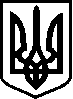 ВОРОНОВИЦЬКА  СЕЛИЩНА  РАДАВІННИЦЬКИЙ  РАЙОН  ВІННИЦЬКА  ОБЛАСТЬВИКОНАВЧИЙ  КОМІТЕТР І Ш Е Н Н Я  № 35815 листопада 2017 року                                                            смт. Вороновиця                                   Про розгляд заяви гр.  Ткачука  Юрія  Миколайовича  про уточнення  поштової адреси  житловому будинку,  господарським спорудам, земельним  ділянкам, що знаходяться в смт.  Вороновиця  вул.Олійника       Заслухавши інформацію  Ковінько О.Г., селищного голови та розглянувши заяву гр. Ткачука  Юрія  Миколайовича про уточнення поштової адреси    житловому будинку,  господарським спорудам, земельним ділянкам,  що знаходяться в смт. Вороновиця вул. Олійника, 61  враховуючи   подані  документи,  та  уже  існуючу  адресу, відповідно до ст.14 Закону України «Про основи містобудування», ст. 31 Закону України “Про місцеве самоврядування в Україні”, виконавчий комітет селищної радиВ И Р І Ш И В:       1.Уточнити  поштову адресу   житловому будинку з господарськими спорудами, земельним ділянкам: пл. 0.1500га кадастровий номер 0520655300:02:007:0571 та пл. 3228га кадастровий номер 0520655300:02:007:0570,   які  належать   Ткачуку  Юрію Миколайовичу,   а саме:- існуюча поштова  адреса: вул. Олійника, 61   смт. Вороновиця  Вінницького району Вінницької      області.-Уточнена поштова адреса:  вул. Олійника, 61-а  смт. Вороновиця  Вінницького району Вінницької      області.     2. Рекомендувати  Ткачуку Ю.М. зареєструвати  речове  право   відповідно  вимог  діючого  законодавства.СЕЛИЩНИЙ  ГОЛОВА                                      О.Г.КОВІНЬКО